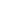 জনবলনামঃ মোঃ তাজুল ইসলামশিক্ষাগত যোগ্যতাঃ এ,এস,সিপদবীঃ চেয়ারম্যানমোবাইল নং ০১৫৫৭৮০১৪১১১। জনাবা বেচ্ছনা চাকমা                  ১,২,৩ নং ওয়ার্ড ইউপি মহিলা সদস্য০১৫৫৪২৮৬৬৭২২। জনাবা নুরজাহান বেগম                 ৪,৫,৬ নং ওয়ার্ড ইউপি মহিলা সদস্য০১৫৫৪৭৭৬৩৯৭৩। জনাবা আমেনা বেগম                 ৭,৮,৯ নং ওয়ার্ড ইউপি মহিলা সদস্য০১৫৫৪৪২৮৭৫৪৫৪। জনাব ফনিভূষণ চাকমা               ১নং ওয়ার্ড ইউপি সদস্য০১৫৫৩৭৬৪৪৪২৫। জনাব আঃ লতিফ মজুমদার          ২নং ওয়ার্ড ইউপি সদস্য০১৫৫৪০৪৪৬৩৩৬। জনাব মোঃ তাজুল ইসলাম              ৩নং ওয়ার্ড ইউপি সদস্য০১৫৫৪২৮৪৬৭৭৭। জনাব মোঃ আবিদ আলী            ৪ নং ওয়ার্ড ইউপি সদস্য০১৫৫৩০০৬৮১৭৮। জনাব বিরঙ্গ ত্রিপুরা   ৫নং ওয়ার্ড ইউপি সদস্য০১৫৫৬৪৬০৩৬৭৯। জনাব মোঃ আবুল হোসেন           ৬নং ওয়ার্ড ইউপি সদস্য০১৫৫৪৭২২৮৪৬১০। জনাব মোঃ তৌহিদুল ইসলাম        ৭নং ওয়ার্ড ইউপি সদস্য০১৫৫১১। জনাব মোঃ আবদুর রশিদ       ৮নং ওয়ার্ড ইউপি সদস্য০১৫৫৪৫৭২৯৪২১২। জনাব মোঃ অহিদ মিয়া             ৯নং ওয়ার্ড ইউপি সদস্য০১৫৫৪০২২৭৬৮